																	   ZLÍNSKÝ KRAJSKÝ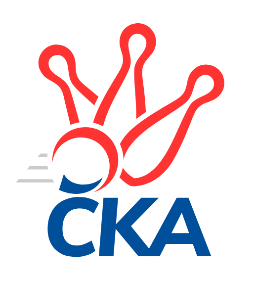 KUŽELKÁŘSKÝ SVAZ                                                                                               Zlín   26.2.2022ZPRAVODAJ ZLÍNSKÉ KRAJSKÉ SOUTĚŽE2021-202214. koloTJ Valašské Meziříčí D	- TJ Sokol Machová C	4:2	1582:1565	4.0:4.0	25.2.VKK Vsetín C	- SC Bylnice B	5:1	1689:1552	6.0:2.0	25.2.TJ Spartak Hluk	- KK Kroměříž D	6:0	1521:1445	4.0:4.0	26.2.TJ Bojkovice Krons C	- TJ Sokol Luhačovice B	1:5	1643:1732	2.0:6.0	26.2.TJ Sokol Luhačovice B	- TJ Sokol Machová C	4:2	1666:1584	5.0:3.0	19.2.Tabulka družstev:	1.	TJ Sokol Luhačovice B	13	12	1	0	60.5 : 17.5 	64.5 : 39.5 	 1639	25	2.	KK Kroměříž D	12	10	0	2	54.0 : 18.0 	71.0 : 25.0 	 1668	20	3.	SC Bylnice B	11	7	0	4	38.5 : 27.5 	46.5 : 41.5 	 1577	14	4.	TJ Spartak Hluk	13	6	0	7	37.0 : 41.0 	53.5 : 50.5 	 1596	12	5.	TJ Valašské Meziříčí D	11	5	1	5	28.0 : 38.0 	33.5 : 54.5 	 1612	11	6.	VKK Vsetín C	13	5	1	7	34.0 : 44.0 	48.0 : 56.0 	 1574	11	7.	TJ Bojkovice Krons C	13	4	1	8	34.5 : 43.5 	49.5 : 54.5 	 1558	9	8.	KK Kroměříž C	12	3	0	9	25.5 : 46.5 	38.0 : 58.0 	 1551	6	9.	TJ Sokol Machová C	12	1	0	11	18.0 : 54.0 	35.5 : 60.5 	 1502	2Program dalšího kola:15. kolo			-- volný los -- - VKK Vsetín C	5.3.2022	so	11:00	TJ Sokol Luhačovice B - TJ Spartak Hluk	5.3.2022	so	12:00	KK Kroměříž C - TJ Valašské Meziříčí D	5.3.2022	so	14:00	KK Kroměříž D - TJ Sokol Machová C	5.3.2022	so	17:30	SC Bylnice B - TJ Bojkovice Krons C		 TJ Valašské Meziříčí D	1582	4:2	1565	TJ Sokol Machová C	Jakub Hrabovský	 	 198 	 214 		412 	 2:0 	 354 	 	175 	 179		Václav Vlček	Andrea Juříčková	 	 156 	 166 		322 	 0:2 	 394 	 	191 	 203		Jiří Hanák	Jiří Hrabovský	 	 195 	 194 		389 	 0:2 	 432 	 	232 	 200		Miroslav Ševeček	Tomáš Juříček	 	 226 	 233 		459 	 2:0 	 385 	 	198 	 187		Jan Hastíkrozhodčí: Jaroslav Zajíček	 VKK Vsetín C	1689	5:1	1552	SC Bylnice B	Lucie Hanzelová	 	 206 	 200 		406 	 2:0 	 370 	 	192 	 178		Michal Pecl	Eva Hajdová	 	 224 	 236 		460 	 2:0 	 367 	 	193 	 174		Antonín Strnad	Dita Stratilová	 	 223 	 211 		434 	 1:1 	 393 	 	180 	 213		Ladislav Strnad	Radek Hajda	 	 197 	 192 		389 	 1:1 	 422 	 	196 	 226		Ondřej Novákrozhodčí:  Vedoucí družstev	 TJ Spartak Hluk	1521	6:0	1445	KK Kroměříž D	Jiří Pospíšil	 	 201 	 205 		406 	 1:1 	 396 	 	208 	 188		Stanislav Poledňák	Tomáš Indra	 	 156 	 182 		338 	 1:1 	 302 	 	157 	 145		František Nedopil	Ludvík Jurásek	 	 171 	 211 		382 	 1:1 	 364 	 	185 	 179		Oldřich Křen	Ondřej Kelíšek	 	 214 	 181 		395 	 1:1 	 383 	 	189 	 194		Lenka Haboňovározhodčí: Eva Kyseláková	 TJ Bojkovice Krons C	1643	1:5	1732	TJ Sokol Luhačovice B	Jan Lahuta	 	 213 	 260 		473 	 1:1 	 450 	 	222 	 228		Monika Hubíková	Josef Gazdík	 	 165 	 192 		357 	 1:1 	 390 	 	200 	 190		Andrea Katriňáková	Jaroslav Sojka	 	 204 	 205 		409 	 0:2 	 451 	 	239 	 212		Hana Krajíčková	Vlastimil Lahuta	 	 195 	 209 		404 	 0:2 	 441 	 	210 	 231		Ludmila Pančochovározhodčí:  Vedoucí družstev	 TJ Sokol Luhačovice B	1666	4:2	1584	TJ Sokol Machová C	Monika Hubíková	 	 229 	 227 		456 	 2:0 	 420 	 	221 	 199		Václav Vlček	Hana Krajíčková	 	 192 	 222 		414 	 1:1 	 359 	 	193 	 166		Karolína Zifčáková	Helena Konečná	 	 214 	 192 		406 	 1:1 	 410 	 	213 	 197		Jan Hastík	Andrea Katriňáková *1	 	 190 	 200 		390 	 1:1 	 395 	 	196 	 199		Miroslav Ševečekrozhodčí:  Vedoucí družstevstřídání: *1 od 51. hodu Zdenka SvobodováPořadí jednotlivců:	jméno hráče	družstvo	celkem	plné	dorážka	chyby	poměr kuž.	Maximum	1.	Jaroslav Pavlík 	KK Kroměříž D	432.71	295.0	137.8	4.9	4/6	(449)	2.	Stanislav Poledňák 	KK Kroměříž D	432.47	295.9	136.5	7.5	6/6	(471)	3.	Lenka Haboňová 	KK Kroměříž D	431.33	301.5	129.8	6.1	6/6	(464)	4.	Monika Hubíková 	TJ Sokol Luhačovice B	424.29	290.5	133.8	7.3	6/7	(456)	5.	Dita Stratilová 	VKK Vsetín C	422.44	287.4	135.1	6.0	5/6	(446)	6.	Hana Krajíčková 	TJ Sokol Luhačovice B	422.02	290.1	132.0	6.9	7/7	(451)	7.	Ondřej Novák 	SC Bylnice B	420.90	300.2	120.7	8.0	6/6	(457)	8.	Jiří Hrabovský 	TJ Valašské Meziříčí D	419.37	291.2	128.2	8.1	5/5	(465)	9.	Ondřej Kelíšek 	TJ Spartak Hluk	417.20	292.7	124.5	7.2	5/6	(465)	10.	Zdeněk Kočíř 	TJ Spartak Hluk	415.75	294.5	121.3	8.5	6/6	(466)	11.	Andrea Katriňáková 	TJ Sokol Luhačovice B	410.65	289.5	121.2	7.0	5/7	(437)	12.	Jakub Vrubl 	TJ Valašské Meziříčí D	409.00	284.8	124.2	9.5	5/5	(433)	13.	Lucie Hanzelová 	VKK Vsetín C	407.88	285.8	122.1	7.4	4/6	(437)	14.	Ladislav Strnad 	SC Bylnice B	407.30	290.8	116.5	8.4	6/6	(456)	15.	Jiří Pospíšil 	TJ Spartak Hluk	407.08	290.4	116.7	8.8	5/6	(441)	16.	Martin Novotný 	KK Kroměříž D	406.80	289.7	117.2	9.2	5/6	(432)	17.	Ludmila Pančochová 	TJ Sokol Luhačovice B	406.25	285.0	121.3	7.7	6/7	(441)	18.	Jan Lahuta 	TJ Bojkovice Krons C	404.70	285.8	118.9	8.2	5/6	(473)	19.	Jaroslav Kramár 	TJ Bojkovice Krons C	403.80	285.3	118.5	10.0	5/6	(447)	20.	Petr Foltýn 	VKK Vsetín C	401.86	281.8	120.1	9.5	6/6	(436)	21.	Josef Vaculík 	KK Kroměříž C	401.03	277.3	123.7	8.1	5/5	(427)	22.	Miroslav Ševeček 	TJ Sokol Machová C	399.00	287.6	111.4	10.8	6/6	(432)	23.	Jakub Hrabovský 	TJ Valašské Meziříčí D	395.06	278.3	116.7	11.8	5/5	(442)	24.	Michal Pecl 	SC Bylnice B	393.25	282.1	111.2	10.9	4/6	(432)	25.	Ludvík Jurásek 	TJ Spartak Hluk	391.75	279.0	112.8	9.7	4/6	(423)	26.	Tomáš Juříček 	TJ Valašské Meziříčí D	388.42	285.6	102.8	13.7	4/5	(459)	27.	Oldřich Křen 	KK Kroměříž D	384.00	276.5	107.5	14.5	4/6	(453)	28.	Adéla Foltýnová 	VKK Vsetín C	381.25	273.5	107.8	10.9	4/6	(405)	29.	Jan Hastík 	TJ Sokol Machová C	377.53	270.7	106.8	11.1	5/6	(424)	30.	Antonín Strnad 	SC Bylnice B	376.58	272.6	104.0	12.4	4/6	(404)	31.	Ondřej Rathúský 	KK Kroměříž C	374.75	270.1	104.7	9.6	4/5	(404)	32.	Václav Vlček 	TJ Sokol Machová C	373.15	276.5	96.7	15.4	5/6	(420)	33.	Roman Škrabal 	TJ Sokol Machová C	372.75	269.4	103.4	9.8	4/6	(383)	34.	Josef Gazdík 	TJ Bojkovice Krons C	366.25	262.4	103.9	13.2	6/6	(401)		Eva Hajdová 	VKK Vsetín C	460.00	317.0	143.0	3.0	1/6	(460)		Vlastimil Lahuta 	TJ Bojkovice Krons C	436.58	296.6	140.0	8.3	2/6	(472)		Petra Gottwaldová 	VKK Vsetín C	433.50	308.0	125.5	5.0	1/6	(455)		Petr Buksa 	KK Kroměříž C	424.67	291.7	133.0	7.3	3/5	(474)		Lenka Farkašovská 	TJ Spartak Hluk	417.00	289.0	128.0	11.0	1/6	(417)		Margita Fryštacká 	TJ Sokol Machová C	407.00	284.5	122.5	10.8	2/6	(426)		Vojtěch Hrňa 	VKK Vsetín C	403.17	283.5	119.7	8.3	2/6	(423)		Jan Lahuta 	TJ Bojkovice Krons C	401.50	286.3	115.3	10.5	2/6	(412)		Jindřich Cahlík 	TJ Valašské Meziříčí D	396.00	291.0	105.0	12.0	2/5	(404)		Luděk Novák 	SC Bylnice B	394.00	282.0	112.0	11.0	1/6	(394)		Jan Křižka 	TJ Bojkovice Krons C	387.17	277.0	110.2	11.1	3/6	(428)		Michal Kuchařík 	KK Kroměříž C	386.47	268.5	117.9	11.9	3/5	(410)		Helena Konečná 	TJ Sokol Luhačovice B	385.56	271.7	113.9	10.3	4/7	(427)		Zdenka Svobodová 	TJ Sokol Luhačovice B	382.00	267.0	115.0	5.0	1/7	(382)		Vladimíra Strnková 	SC Bylnice B	379.50	283.8	95.8	13.8	2/6	(416)		Petr Dlouhý 	KK Kroměříž C	379.44	272.3	107.1	11.7	3/5	(394)		Jaroslav Sojka 	TJ Bojkovice Krons C	377.33	274.3	103.0	12.5	3/6	(409)		Jana Dvořáková 	TJ Sokol Machová C	376.33	267.7	108.7	12.0	3/6	(405)		Roman Prachař 	TJ Spartak Hluk	374.33	263.0	111.3	10.3	3/6	(398)		Eva Kyseláková 	TJ Spartak Hluk	371.33	264.3	107.0	11.7	3/6	(402)		Miroslav Šopík 	TJ Bojkovice Krons C	368.33	276.7	91.7	15.4	3/6	(428)		Zdeněk Kafka 	TJ Bojkovice Krons C	368.00	271.0	97.0	13.0	1/6	(368)		Tomáš Indra 	TJ Spartak Hluk	360.00	263.2	96.8	12.2	1/6	(373)		Viktor Vaculík 	KK Kroměříž C	359.00	270.0	89.0	19.0	1/5	(359)		Martin Orság 	VKK Vsetín C	353.17	257.8	95.3	15.7	3/6	(382)		Jiří Hanák 	TJ Sokol Machová C	350.22	264.1	86.1	17.6	3/6	(394)		Michal Růžička 	KK Kroměříž C	349.50	256.5	93.0	10.5	2/5	(356)		Radek Hajda 	VKK Vsetín C	346.11	246.8	99.3	16.6	3/6	(389)		František Nedopil 	KK Kroměříž D	341.50	259.0	82.5	16.5	2/6	(439)		Jan Růžička 	KK Kroměříž C	337.50	236.5	101.0	17.5	2/5	(376)		Miroslav Nožička 	TJ Spartak Hluk	337.50	254.0	83.5	17.0	2/6	(338)		Tomáš Galuška 	TJ Spartak Hluk	332.50	256.5	76.0	19.0	2/6	(357)		Karolína Zifčáková 	TJ Sokol Machová C	325.60	243.7	81.9	17.8	3/6	(359)		Andrea Juříčková 	TJ Valašské Meziříčí D	322.00	236.0	86.0	20.0	1/5	(322)		Pavel Vyskočil 	KK Kroměříž C	296.00	220.0	76.0	0.0	1/5	(296)Sportovně technické informace:Starty náhradníků:registrační číslo	jméno a příjmení 	datum startu 	družstvo	číslo startu25277	Jiří Hanák	25.02.2022	TJ Sokol Machová C	3x
Hráči dopsaní na soupisku:registrační číslo	jméno a příjmení 	datum startu 	družstvo	26836	Andrea Juříčková	25.02.2022	TJ Valašské Meziříčí D	Zpracoval: Radim Abrahám      e-mail: stk.kks-zlin@seznam.cz    mobil: 725 505 640        http://www.kksz-kuzelky.czAktuální výsledky najdete na webových stránkách: http://www.kuzelky.com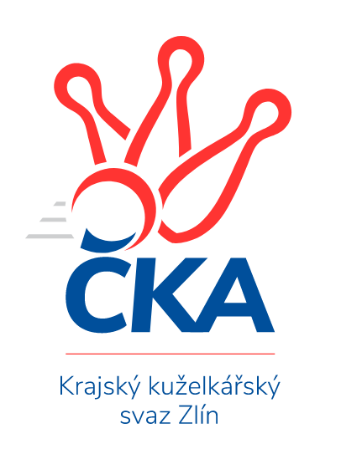 Nejlepší šestka kola - absolutněNejlepší šestka kola - absolutněNejlepší šestka kola - absolutněNejlepší šestka kola - absolutněNejlepší šestka kola - dle průměru kuželenNejlepší šestka kola - dle průměru kuželenNejlepší šestka kola - dle průměru kuželenNejlepší šestka kola - dle průměru kuželenNejlepší šestka kola - dle průměru kuželenPočetJménoNázev týmuVýkonPočetJménoNázev týmuPrůměr (%)Výkon1xJan LahutaBojkovice C4731xJan LahutaBojkovice C114.394731xEva HajdováVsetín C4601xEva HajdováVsetín C113.594603xTomáš JuříčekVal. Meziříčí D4592xTomáš JuříčekVal. Meziříčí D112.964597xHana KrajíčkováLuhačovice B4513xHana KrajíčkováLuhačovice B109.074516xMonika HubíkováLuhačovice B4504xJiří PospíšilHluk A109.034062xLudmila PančochováLuhačovice B4416xMonika HubíkováLuhačovice B108.83450